L’arrivée de la première neige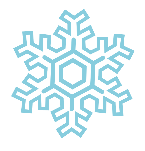 1. Écris les mots de la semaine en ordre alphabétique.  N’inclue pas les petits mots le, la, un et une.1._________________________		6._________________________2._________________________		7._________________________3._________________________		8._________________________4._________________________		9._________________________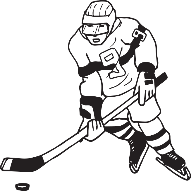 5._________________________		10._________________________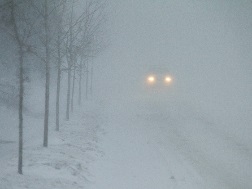 2. Qui suis-je?a) Je suis l’eau gelée sur laquelle tu peux patiner. _______________b) Je suis blanche et je tombe du ciel pendant l’hiver au Canada._______________c) Je suis un sport que tu peux jouer sur la glace. ________________d) Je suis la forme que tu peux faire avec de la neige afin de la lancer.________________e) Je suis le temps où beaucoup de neiges tombent du ciel.  Des fois, les écoles doivent être fermées pendant ces mauvais temps. ________________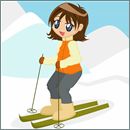 3. Complète les phrases avec le mot manquant. a) Les enfants aiment ________________ en bas de la colline.b) Nous faisons une sortie de classe à la montagne pour faire du ________.c) N’oubliez pas de mettre votre tuque et vos mitaines car il fait ____________ aujourd’hui.d) Moi et mes frères avons construit un ___________ de neige où nous pouvons nous cacher de nos terribles sœurs.e) Le ___________ a causé l’eau sur la route à changer presque immédiatement en glace.  Faites attention!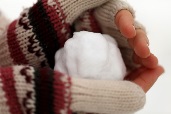 4. Dans notre liste de mots cette semaine, des mots sont féminins.  Écris ces mots ci-dessous.__________________________		____________________________________________________		__________________________5. Dans notre liste de mots cette semaine, des mots sont masculins.  Écris ces mots ci-dessous.__________________________		____________________________________________________		____________________________________________________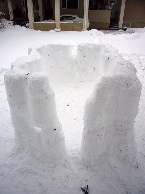 6. Un mot n’est ni masculin ou féminin dans notre liste.  C’est un verbe.  Écris ce mot ci-dessous.__________________________7.  Daisy pratique ses mots de la semaine avec Emma.  Elle écrit ses mots et a seulement trois mots qui sont correctes.  Corrige seulement ses erreurs.  Bonne chance. 1. glass    __________________	6. neige   ____________________2. hokey    __________________	7. gliser   ____________________3. tempète   __________________	8. froid     ____________________4. skie    __________________		9. jel	      ____________________5. boule  _________________		10. fors    ____________________8. Écris deux phrases avec les mots de la semaine donnés pour chaque phrase.a) (glace)_____________________________________________________________________________________________________________________________b) (neige) ____________________________________________________________________________________________________________________________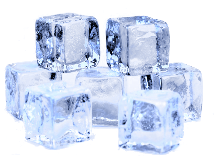   Bonne chance  